I. MỤC ĐÍCH YÊU CẦU.1. Kiến thức:- Trẻ biết được tính chất, công dụng của sữa- Trẻ giải thích được hiện tượng nước rửa bát làm màu thực phẩm và sữa nhảy múa- Trẻ biết cách tạo ra vũ điệu của sữa qua thí nghiệm.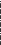 - Trẻ nói được kết quả sau khi thực hành làm thí nghiệm.2. Kỹ năng:- Trẻ biết quy trình làm thí nghiệm, biết hoạt động theo nhóm.- Có kỹ năng chơi trò chơi.3. Thái độ:- Lắng nghe và làm theo sự hướng dẫn của giáo viên.- Vui vẻ tham gia tiết học.II. CHUẨN BỊ1. Địa điểm: Ngoài trời2. Môi trường học tâp: Rộng rãi, thoáng mát3. Đội hình: Nhóm chơi…4. Đồ dùng của cô:- Trang phục: Cô và trẻ gọn gàng, - Nhạc bài: Vinamilk tram phần trăm….- Khay: Chai sữa, nước rửa bát, lọ mầu, khay, đĩa, tăm bông, khăn lau….5. Đồ dùng của trẻ: - Khay: Chai sữa, nước rửa bát, lọ mầu, khay, đĩa, tăm bông, khăn lau….- Dây kéo co.- Nhóm câu cá: Bộ câu cá- Nhóm tạo hình: Tô màu, dán hoa: giấy màu, hồ, khăn lau…- Nhóm thổi bóng: Bóng bay, chun, que cắm,…- Nhóm kỹ năng: hạt đỗ, lạc…- Nhóm đánh trống: Trống, khăn bịt mắt.- Nhóm ném vòng: VòngIII. PHƯƠNG PHÁP, HÌNH THỨC TỔ CHỨCPHÒNG GIÁO DỤC VÀ ĐÀO TẠO HUYỆN GIA LÂMTRƯỜNG MẦM NON HOA SỮA---------------------------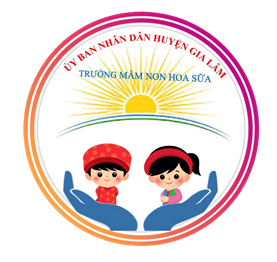 GIÁO ÁNHOẠT ĐỘNG NGOÀI TRỜI                         Đề tài:	            Thí nghiệm: Phép màu của sữa   TCVĐ: Kéo co   TCTC: Câu cá, thổi bóng, đánh trống,                tô - dán hoa, phân loại hạt, Rút gỗ                    Lứa tuổi   : 3 - 4 tuổi                    Người dạy: Đỗ Thị Kim OanhNăm học: 2022 - 2023Hoạt động của côHoạt động của trẻ1. Ổn định tổ chức - Cô và trẻ làm những chú bò sữa nhảy vận động: Vinamilk trăm phần trăm.Đàm thoại:+ Cô và các con vừa nhảy vận động bài gì?+ Trong bài vận động có nhắc tới gì?+ Ngoài công dụng của sữa dùng để uống còn dùng để làm gì nữa?+ Sữa không chỉ dùng để uống mà còn dùng để làm đẹp, chế biến các món ăn và hôm nay cô mang đến cho các con một điều thú vị nữa từ sữa đấy.2. Phương pháp, hình thức tổ chức:* Khám phá: Sữa tươi- Các con nhìn xem trên bàn cô có những gì đây?- Đây là cái gì? Sữa dùng để làm gì? - Vì sao các con phải uống nhiều sữa?* GD: Sữa là một loại nước uống rất bổ dưỡng cung cấp canxi, chất béo ,đường, vitamin khoáng chất, nước cho cơ thể giúp cho cơ thể chúng mình cao lớn và khỏe mạnh, vì vậy các con phải uống sữa đều đặn hàng ngày.* Hoạt động 1: Thí nghiệm: “ Phép màu của sữa”.* Khám phá vật liệu dụng cụ.- Cô giới thiệu đồ dùng của ngày hôm nay:- Khay: Chai sữa, nước rửa bát, lọ mầu, khay, đĩa, tăm bông, khăn lau….* Khám phá các bước thí nghiệm cùng cô.- Cô thực hiện thí nghiệm cho trẻ quan sát vừa làm, vừa phân tích.+ Bước 1: Rót sữa vào đĩa + Bước 2: Nhỏ màu ra xung quanh đĩa mỗi màu 3 giọt sao cho các giọt màu không đè lên nhau + Bước 3: Dùng tăm bông chấm vào nước rửa bát+ Bước 4: Chấm tăm bông có nước rửa bát vào giữa màu ở trên đĩa sữa thì sẽ có hiện tượng gì xảy ra?GV cho trẻ dự đoán bước 4.- Trẻ tự thực hiện:- Giáo viên mời nhóm - Nhắc lại các bước làm thí nghiệm.- Quan sát ghi nhận kết quả ở bước 2, 4- So sánh kết quả bước 2, 4- Cho trẻ giải thích* Giải thích: - Ở bước 2: Kết quả sữa và màu đứng yên là vì sữa chứa chất béo nên màu không thể tan trong sữa- Ở bước 4: Kết quả sữa và màu nhảy múa đó là vì nước rửa bát chứa chất tẩy rửa nên chúng phản ứng với chất béo trong sữa làm sữa và màu chuyển động.* Hoạt động 2: Trò chơi vận động: Kéo co.- Cách chơi: Chia trẻ thành 2 đội với số lượng bằng nhau, ngang sức với nhau và đứng thành hàng dọc đối diện nhau.- Luật chơi: Khi cô phát hiệu lệnh cả 2 đội cố gắng kéo dây về đội mình. Nếu người đầu hàng nhóm nào vượt qua đường kẻ của đội mình trước thì nhóm đấy coi như thua cuộc.- Cô tổ chức cho trẻ chơi 2-3 lần.* Hoạt động 3: Trò chơi tự chọn.- Cô hướng dẫn trẻ vào các đồ chơi cô đã chuẩn bị. - Cho trẻ chơi, cô bao quát trẻ chơi 3. Kết thúc: - Cô nhận xét, khen trẻ và cho trẻ cất đồ dùng đồ chơi cùng côTrẻ nhảy vận độngTrẻ trả lờiTrẻ trả lờiTrẻ lắng ngheTrẻ trả lờiTrẻ trả lờiTrẻ quan sát thí nghiệmTrẻ trả lờiTrẻ trả lờiTrẻ tham gia trò chơiTrẻ về nhóm chơi tự chọnTrẻ lắng nghe